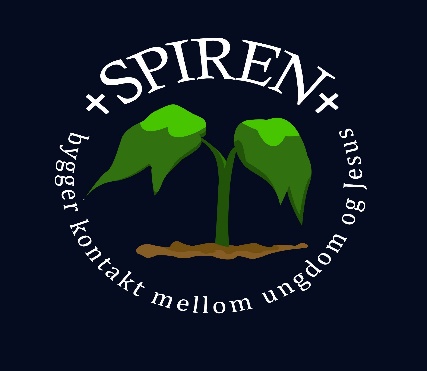 HVOR: Resvik bedehusNÅR: Onsdager (ikke i skoleferie) kl 19:30 – 22:00 (hvis ikke annen beskjed er gitt)PROGRAM høst 2024:4.-6. august                       Spiren sommertur Onsdag 21. august           SpirenkveldOnsdag 28. august           SpirenkveldOnsdag 04. september	Paintball (mer info Instagram/FB/SNAPP)Onsdag 11. september	SpirenkveldOnsdag 18. september	SpirenkveldOnsdag 25. september   Spirenkveld HøstferieProgrammet for våren finner du også på www.grimstad.kirken.no -Landvik og Eide menigheter. Vi har Instagram konto, følg oss på: spiren_landvikVi har FB gruppe, bli medlem: Spiren ungdomsklubbVi har SNAPP gruppe: SpirenHva er Spiren?  En kristen ungdomsklubb for deg som er i ungdomsskole -og videregående. Etter det har du mulighet til å bli med i Spirenstyret. Vi arrangerer turer og ulike temakvelder. På en vanlig Spirenkveld er det andakt, kiosk, spill og lek. Vi har også et Spirend band, ta kontakt med Landvik menighet om du vil bli med. Klubben drives av Landvik menighet og holder til på Østerhus Arbeidskirke. Programmet for våren finner du også på www.grimstad.kirken.no -Landvik og Eide menigheter.  Klubben får tilskudd til drift fra kommunen og NMSU for hvert betalende medlem. Har du ikke betalt så gjør gjerne det for at vi skal få finansiert milkshake o.l. på klubbkveldene. MEDLEMSKONTINGENT:  KUN KR 100,-  for høst og vår semesteret 2024/2025. Betal kr 100 til vipps #107999. Skriv: Navn, Etternavn, fødselsår, adresse og postnr. VI SEES!! Dette blir stas!  Hilsen Spiren Ungdomsledere